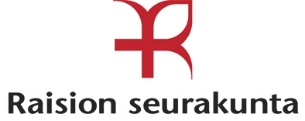 HALLINTA-AJAN PIDENNYSHAKEMUS / HAUDAN LUOVUTUS SEURAKUNNALLEHautatunnus:______________________________________________________________________________Haudattu vainaja(t):______________________________________________________________________________HALUAN JATKAA HALLINTA-AIKAA (PIDENNYSANOMUS)Pidennystä anotaan ______ vuotta (vähintään 10 vuotta, enintään 25 vuotta)  EN HALUA JATKAA HAUDAN HALLINTA-AIKAA  Hauta siirtyy 1.1.2022 alkaen Raision seurakunnan hallintaan ja seurakunta poistaahaudalla mahdollisesti olevan muistomerkin. Palauttamalla täytetyn lomakkeen ymmärrän ja hyväksyn sen, että tällä lomakkeella antamani henkilötiedot tallennetaan seurakunnan hautarekisteriin. Tietoja käytetään hautaustoimen hallinnon yhteydenpitoon hauta-asioissa.Suostumus tietojen tallentamiseenOlen lukenut tämän lomakkeen kääntöpuolella olevan tietosuoja-selosteen ja hyväksyn tietojeni tallentamisen:Aika ja paikka: __________________________________________________________________Allekirjoitus: ___________________________________________________________________ Nimenselvennys ja henkilötunnus: _______________________________________________________________________________________________________________________________Osoite: ________________________________________________________________________Puhelinnumero: _________________________________________________________________Sähköpostiosoite: ________________________________________________________________Lisätietoja tai muuta mainittavaa: _________________________________________________________________________________________________________________________________Laskutus: Hallinta-ajan pidennysanomuksen saavuttua seurakuntaan asiakkaalle lähetetään lasku n. 1-3 kuukauden kuluessa. Laskun maksaminen pidentää haudan hallinta-ajan hautarekisteriin, jonka jälkeen asiakkaalle lähetetään ajantasainen hautakirja.TIETOSUOJASELOSTEHautojen kuulutusRaision seurakuntaRekisterinpitäjäRaision seurakuntaKirkkoherrankuja 2, 21200 RaisioYhteyshenkilö
Taina Heinonen, p. 044 7160 309
Tiina Peltonen, p. 044 7160 368Tietosuojavastaavan yhteystiedot
tietosuojavastaava.ahk@evl.fiRekisterin nimi
Hautojen kuulutus:
- haudan hallinta-ajan pidennys
- haudan luovutus seurakunnalleHenkilötietojen käsittelyn tarkoitus ja oikeusperuste 
Haudan hallinta-ajan pidennysten laskuttaminen ja hallinta-ajan pidentäminen tai haudan luovuttaminen seurakunnalle.Hautarekisterin ylläpito on seurakunnan lakisääteinen tehtävä. Hautaustoimilain mukaan hautaoikeuden haltijan tulee toimia yhteystahona seurakunnan hautatoimen ja perikunnan välillä.Rekisterin henkilöryhmät ja tietosisältö
Hallinta-ajan pidennysten ja luovutusten asiakkuudet (hautaoikeuden haltijat, asiakkaat, muut perikunnan jäsenet)
Kerätyt tiedot: Nimi, henkilötunnus, osoite, puhelinnumero, sähköpostiosoiteTietolähteet
Hautaoikeuden haltijan / asiakkaan pidennys- / luovutuslomakkeella ilmoittamat tiedot.Tietojen luovutukset
Tietoja ei luovuteta seurakunnan ulkopuolelle.Henkilötietojen säilytysaika
Hautarekisterin ja siten myös haudan hallinta-ajan pidennysten tiedot ovat pysyvästi säilytettäviä.Rekisteröidyn oikeudetRekisteröidyllä on oikeus:Pyytää rekisterinpitäjältä pääsy häntä itseään koskeviin henkilötietoihin sekä oikeus pyytää kyseisten tietojen oikaisemista tai poistamista.Pyytää rekisterinpitäjältä häntä itseään koskevien henkilötietojen käsittelyn rajoittamista tai vastustaa käsittelyä sekä oikeutta siirtää tiedot järjestelmästä toiseen.Niiltä osin kuin henkilötietojen käsittely perustuu rekisteröidyn suostumukseen, oikeus peruuttaa suostumus milloin tahansa, tämän vaikuttamatta suostumuksen perusteella ennen sen peruuttamista suoritetun käsittelyn lainmukaisuuteen.Tehdä valitus henkilötiedon käsittelystä kansalliselle valvontaviranomaiselle, jos rekisteröity katsoo, että häntä koskevien henkilötietojen käsittelyssä rikotaan EU:n yleistä tietosuoja-asetusta. Tämän oikeuden käyttäminen ei rajoita kirkkolain (1054/1994) mukaisia muutoksenhakukeinoja.Kansallisen valvontaviranomaisen yhteystiedot ovat:Tietosuojavaltuutetun toimistoPL 800, Ratapihantie 9, 00521 Helsinkip. 029 56 66700, tietosuoja@om.fiwww.tietosuoja.fi